кАЗАКОВА аНАСТАСИЯ МИХАЙЛОВНА(Фамилия Имя Отчество)ОСНОВНАЯ ИНФОРМАЦИЯ: ОБРАЗОВАНИЕ: ДОПОЛНИТЕЛЬНОЕ ОБРАЗОВАНИЕ: Дата рождения:05.09.2001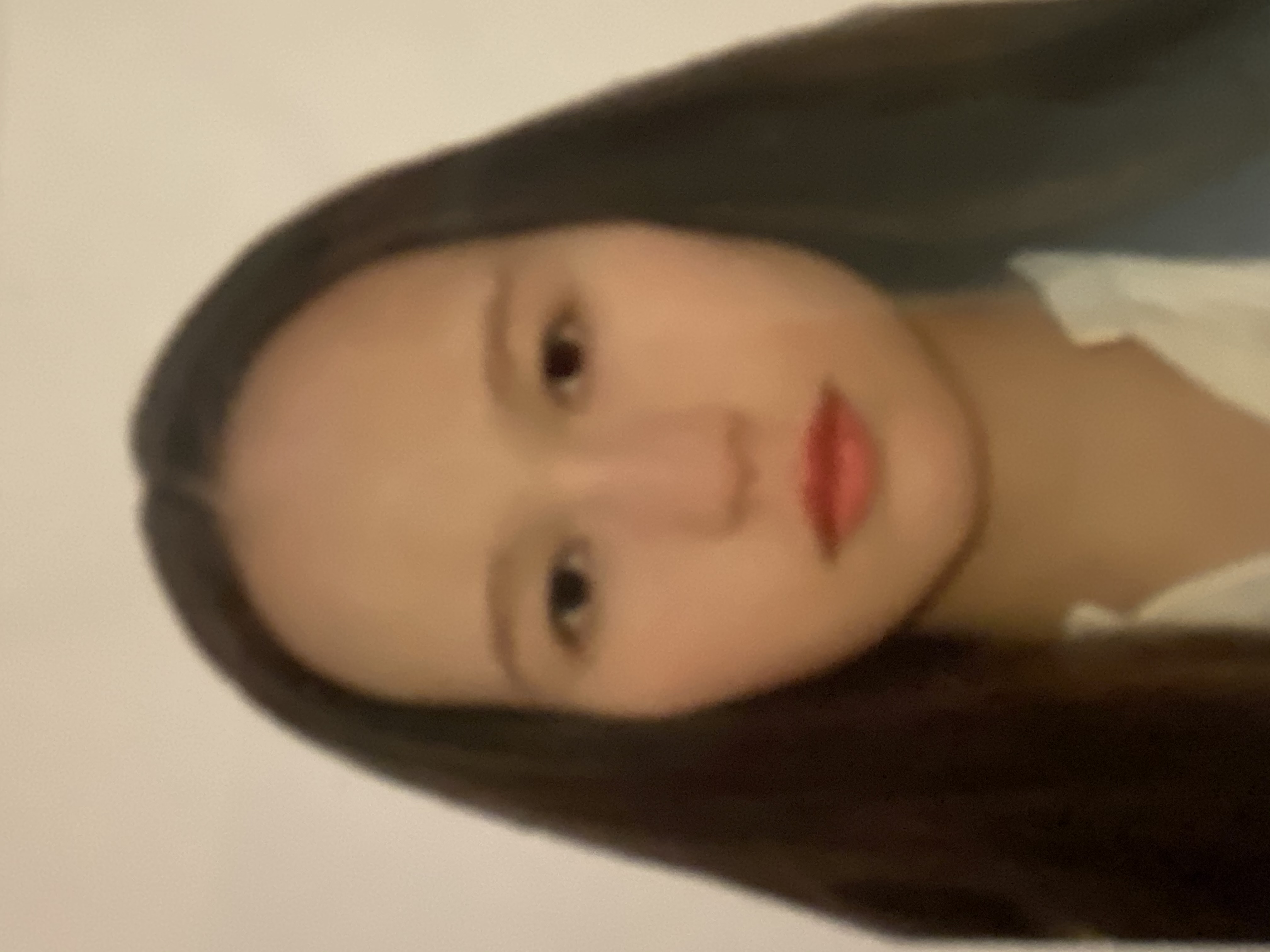 Семейное положение:Не замужемМесто жительства:   Город Хабаровск, улица Краснодарская 21, кв. 41.Телефон:89141559576E-mail:   nastasya_kazakova_01@bk.ruЦЕЛЬ:Соискание должности парикмахера-стилиста.Период 
обученияНаименование   образовательного 
учрежденияСпециальность/профессия2017-2021 (н.вр.)Краевое государственное автономное профессиональное образовательное учреждение «Хабаровский технологический колледж» Технология парикмахерского искусстваНазвание пройденного курсаНазвание организации, проводившей курсыГод окончанияОсновы стилистикиКГА ПОУ Хабаровский Технологический Колледж2017Комбинированный маникюрСтудия ногтевого сервиса Crystal2018Опыт работы,Практика:С 9 марта-5 апреля(производственная практика в парикмахерской)Данные о курсовых и дипломных работах:Декабрь 2020г.МДК01.01Курсовая работа на тему «женская стрижка на основе градуировки с окрашиванием».Цель работы: изучение и разработка коллекции женских стрижек на базе градуировки, а также изучение модных тенденций в окрашиваниях и укладках.Апрель 2021г.МДК01.01Курсовая работа на тему «выпускной бал».Цель работы: выполнить прическу на выпускной вечер с учетом текущих тенденций моды.ВКР на тему: «Свадебный переполох». Профессиональные навыки:Умею выполнять стрижки и укладки волос, выполнять химическую завивку волос, выполнять окрашивание волос, оформлять прически, знаю технологию выполнения массажа головы. Дополнительные навыки:Умение создавать образ Личные качества:Целеустремленность, настойчивость, ответственность, дисциплинированность, коммуникабельность, работоспособность, умение работать в команде, организованность.На размещение в банке данных резюме выпускников на сайте колледжа моей персональной информации и фото СОГЛАСЕН(-НА) На размещение в банке данных резюме выпускников на сайте колледжа моей персональной информации и фото СОГЛАСЕН(-НА) 